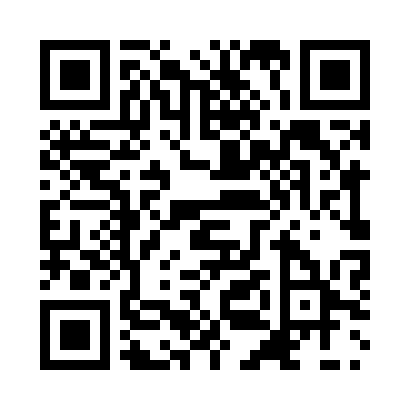 Prayer times for Khando, BangladeshWed 1 May 2024 - Fri 31 May 2024High Latitude Method: NonePrayer Calculation Method: University of Islamic SciencesAsar Calculation Method: ShafiPrayer times provided by https://www.salahtimes.comDateDayFajrSunriseDhuhrAsrMaghribIsha1Wed4:095:2911:583:216:287:482Thu4:085:2811:583:216:287:483Fri4:085:2711:583:216:297:494Sat4:075:2711:583:206:297:505Sun4:065:2611:583:206:307:506Mon4:055:2611:583:206:307:517Tue4:045:2511:583:206:317:518Wed4:045:2511:583:196:317:529Thu4:035:2411:583:196:317:5310Fri4:025:2311:583:196:327:5311Sat4:015:2311:583:186:327:5412Sun4:015:2211:573:186:337:5513Mon4:005:2211:573:186:337:5514Tue3:595:2211:573:186:347:5615Wed3:595:2111:583:176:347:5716Thu3:585:2111:583:176:357:5717Fri3:585:2011:583:176:357:5818Sat3:575:2011:583:176:367:5819Sun3:575:2011:583:176:367:5920Mon3:565:1911:583:166:368:0021Tue3:555:1911:583:166:378:0022Wed3:555:1911:583:166:378:0123Thu3:555:1811:583:166:388:0224Fri3:545:1811:583:166:388:0225Sat3:545:1811:583:166:398:0326Sun3:535:1711:583:166:398:0327Mon3:535:1711:583:156:408:0428Tue3:535:1711:583:156:408:0529Wed3:525:1711:593:156:408:0530Thu3:525:1711:593:156:418:0631Fri3:525:1711:593:156:418:06